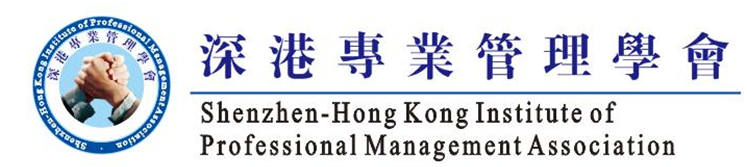 Section 1: Personal Particulars 個人資料 [Data items marked by “#” in this section will be included in the Membership Directory. 此部份內註有「#」號的資料將被錄入《會員名冊》。]Section 2: Professional & Academic Qualifications 學歷、履歷、專業資格紀錄Section 3: Working Experiences 工作經驗紀錄Section 4: Profile Of Current Principal Company 現時所屬主要公司資料Section 5: Declaration宣言Section 6: Sponsor 推薦人 (to be completed by the Sponsor 由推薦人填寫)Section 7: Completion of Application Form 完成申請表格Membership Grade Applied For申請會員級別:   Member 會員 (Office Use請勿填寫)會員編號：# Mr / Mrs / Miss / Ms / Dr / Prof / Ir /英文稱號# Name in Chinese中文姓名Sex性別Sex性別 China  / HK ID Card No. 中國/香港 身份證號碼Surname 英文姓氏                                Forenames英文名字Forenames英文名字Forenames英文名字Forenames英文名字Date of Birth出生日期(day/mth/yr日/月/年)Native Place籍貫                              省(市)                                       縣(市)Native Place籍貫                              省(市)                                       縣(市)Native Place籍貫                              省(市)                                       縣(市)Native Place籍貫                              省(市)                                       縣(市)Home Address住宅英文地址Tel電話:                       Fax傳真:Home Address住宅英文地址Tel電話:                       Fax傳真:Home Address住宅英文地址Tel電話:                       Fax傳真:Home Address住宅英文地址Tel電話:                       Fax傳真:Home Address住宅英文地址Tel電話:                       Fax傳真:Email電郵Email電郵Email電郵Correspondence Address, Tel, Fax聯絡地址電話傳真:   Company 公司    Home住宅Correspondence Address, Tel, Fax聯絡地址電話傳真:   Company 公司    Home住宅Applicant’s Experience申請人年資:　 Total Work Experience全部工作經驗                 Years年    Applicant’s Experience申請人年資:　 Total Work Experience全部工作經驗                 Years年    Applicant’s Experience申請人年資:　 Total Work Experience全部工作經驗                 Years年    Applicant’s Experience申請人年資:　 Total Work Experience全部工作經驗                 Years年    From由(MM/YYYY)To至 (MM/YYYY)Name of Institution 機構名稱Discipline or Grade & Membership No 修讀學科 或 會員 類別 及 號碼Applicant’s Experience申請人年資:　 Total Work Experience全部工作經驗                 Years年    Applicant’s Experience申請人年資:　 Total Work Experience全部工作經驗                 Years年    Applicant’s Experience申請人年資:　 Total Work Experience全部工作經驗                 Years年    Applicant’s Experience申請人年資:　 Total Work Experience全部工作經驗                 Years年    From由(MM/YYYY)To至 (MM/YYYY)Name of Institution 機構名稱Discipline or Grade & Membership No 修讀學科 或 會員 類別 及 號碼Name of Current Principal Company in English and Chinese現時所屬主要公司英文及中文名稱# Position in English and Chinese職位英文及中文名稱Company Address服務公司/單位地址     Tel電話:                        Fax傳真:Company Address服務公司/單位地址     Tel電話:                        Fax傳真:(a)	I hereby apply for membership of the ShenZhen-Hong Kong Institute of Professional Management Association and agree to be bound by the Association’s本人現申請成為深港專業管理學會之會員，並同意遵守學會之:-(i)	Articles of Association and 《公司章程細則》及(ii)	Membership Accreditation Scheme, which includes a Code of Conduct.「會員評鑒制度」，此制度包含遵從《行為守則》。  (b)	I have read and understand the following declaration regarding personal data collection:- 本人已閱讀並明白下列有關個人資料蒐集的宣言：－　	“ShenZhen-Hong Kong Institute of Professional Management Association has adopted a Personal Data (Privacy) Policy, full details of which are downloadable from http://www.szhkipma.com.  Data subjects have a right of access and correction regarding their respective personal data.  Data subjects who do not wish to receive communications may notify the Institute in writing.  Requests can be directed to the Institute by email at membership@szhkipma.com  Personal data collected by this document will be used to process application for membership and facilitate communications by post, email, telephone and fax.” 「深港專業管理學會訂定個人資料（私隱）政策，。資料當事人有權查閱及更正其相關個人資料。資料當事人如擬停止收取通訊，或可電郵至membership@szhkipma.com提出‧其詳細內容可從http://www.szhkipma.com　網頁下載。此表格蒐集個人資料的目的為處理入會申請，並提供聯絡資料以透過郵遞、電郵、電話、傳真通訊。」(d)	I understand and accept the intention of ShenZhen-Hong Kong Institute of Professional Management Association to regularly communicate with me on updates, events, projects, membership, services and publications.  I understand that I may exercise the following option by inserting  in the box:- 本人明白及接受深港專業管理學會定期通知我有關學會的最新資訊、活動、項目、會籍事宜、服務及刊物通訊，也明白本人可以在方格內加上” ”號選擇如下：		I DO NOT wish to receive above communications from the Institute. 本人不願意接收學會的以上資訊。(e)	I understand that upon admission to membership, the Institute will include my name, company and position on its Welcome List emailed to members and will include my name in the Membership Directory in the Members’ Login Area of the Institute’s website.  I indicate by  my options as follows:-本人理解當我加入會籍後，學會將以電郵方式傳閱《歡迎名單》，當中包含我的姓名、公司及職稱，並刊登我的姓名於會員登入網頁部份內的《會員名冊》。我以選擇：－		I opt to be EXCLUDED from the Welcome List.　我不願意被列入《歡迎名單》中。		I opt to be EXCLUDED from the Membership Directory.　我不願意被列入《會員名冊》。Signature簽名: 						Date日期: 					 Sponsor Name推薦人姓名:Member ID會員編號:Sponsor Name推薦人姓名:Tel電話:I, being ShenZhen-Hong Kong Institute of Professional Management Association member, hereby propose the applicant. 本人現時乃深港專業管理學會之會員，特推薦上述申請人。Signature簽名: 						Date日期: 					I, being ShenZhen-Hong Kong Institute of Professional Management Association member, hereby propose the applicant. 本人現時乃深港專業管理學會之會員，特推薦上述申請人。Signature簽名: 						Date日期: 					[Please check and  items enclosed. 請下列各項。]	A photograph with name at the back (no glue or staples). 相片一幀背面書寫姓名但請勿用黏膠或書釘。	A crossed cheque for One-time Registration Fee and annual membership fee HK$800. 劃線支票，預付整筆過登記費及會員年費為HK$800.00.	Payable支票抬頭人: “ShenZhen-Hong Kong Institute of Professional Management Association Ltd”.	[Note: Unsuccessful applicants will be refunded with no interest payable. 註：如申請不獲接納將獲退款，惟不獲支付利息。]	A business card. 名片一幀。